First in India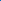  1. British Governor General of BengalWarren Hastings2. Governor General of Independent IndiaLord Mountbatten 3. Commander-in-chief of Free IndiaGeneral Roy Bucher 4. Cosmonaut Sqn. Ldr. Rakesh Sharma 5. Emperor of Mughal Dynasty in IndiaBabar 6. Field MarshalS. H. F. J. Manekshaw 7. Indian Governor General of Indian UnionC. Rajagopalachari 8. Indian I.C.S. OfficerSatyendra Nath Tagore 9. Indian Member of Viceroy's Executive CouncilSri S. P. Sinha 10. Indian to swim across English ChannelMihir Sen 11. Indian woman to swim across-English Channel Miss Arati Saha12. Man to climb Mount EverestTenzing Norgay 13. Man to climb Mount Everest without Oxygen Phu Dorjee 14. Man to climb Mount Everest twiceNwang Gombu 15. Nobel Prize winnerRabindra Nath Tagore16. President of Indian National CongressW. C. Banerjee 17. President of Indian RepublicDr. Rajendra Prasad 18. Talkie FilmAlam Ara (1931) 19. Test Tube Baby (Documented)Indira 20. Viceroy of IndiaLord Canning 21. Woman Minister of Indian UnionRajkumari Amrit Kaur 22. Woman Chief Minister of StateMrs. Sucheta Kriplani 23. Woman GovernorMrs. Sarojini Naidu 24. Woman President of Indian National Congress Dr. Annie Besant 25. Woman Prime MinisterMrs. Indira Gandhi 26. Woman Speaker of a State AssemblyMrs. Shanno Devi 27. Prime Minister of IndiaPt. Jawahar Lal Nehru 28. Muslim President of Indian UnionDr. Zakir Hussain 29. Speaker of Lok SabhaG. V. Mavlankar30. Woman to climb mount EverestBachhendri Pal31. Woman Judge in Supreme CourtMrs. Meera Sahib Fatima Biwi32. Woman Chief Justice of a High CourtSmt. Leela Seth33. Indian Woman to go in space (Now U.S. Citizen) Kalpana Chawla34. The first Indian weightlifter to win bronze medal in OlympicsKarnam Malleshwari 
(Sydney, in 2000)35. The First Indian World Chess ChampionVishwanathan Anand36. India's first paperless NewspaperThe News Today 
(Launched on Jan. 3, 2001)37. India's First woman Merchant Navy OfficerSonali Banerjee38. The first Dalit Speaker of the Lok SabhaG. M. C. Balyogi39. The first Vice-President of India to die in harnessKrishna Kant40. The first Indian woman cricketer to score double centuryMithali Raj 
(August 2002 playing  against England)41. The first woman Air Vice-MarshalP. Bandopadhyaya42. The first Indian to be appointed as United Nations Civilian Police AdvisorMs. Kiran Bedi43. The first astronaut of Indian origin to perish aboard U.S. space shuttle in a tragic accident Dr. Kalpana Chawla 
(Columbia space shuttle, Feb. I, 2003)44. The first woman to be appointed Deputy Governor of Reserve Bank of India K. J. Udeshi 
(appointed on June 10, 2003)45. The first Indian girl to register a win in a Wimbledon tournamentSania Mirza (2003)46. The first Indian lady to win a medal in World Athletic ChampionshipAnju Bobby George (Aug. 2003)47. The first woman Chairman and Managing Director of NABARDMrs. Ranjana Kumar48. The highest individual test scorer of IndiaVirendra Sehwag ( 309 runs in the  first test in Multan against Pakistan)49. The first Indian cricketer to make double centuries five timesRahul Drgvid (playing test against  Pakistan in Pakistan in. April 2004)50. The first Odisha woman to top I.A.S.Smt. Roopa Misra 
(Indian Civil Services Exam., 2003)51. The first Sikh Prime Minister of India Dr. Manmohan Singh52. The first woman Director General of Police of a StateKanchan C. Bhattacharya 
(DGP Uttarakhand)53. The first woman to be appointed as the crime branch chiefMeeriJ Borwankar (took over as crime branch chief of Mumbai police)54. The first woman to reach the rank of Lt. General in the Indian armyPuneeta Arora (Commandant, Armed Forces Medical College, Pune)55. The first Indian to cross seven important seas by swimmingBula Chaudhury56. The first woman to become Indian Air Force's first woman Air MarshalAir Marshal Padma Bandhopadhyay57. The first youngest MP, at the age of 25 yearsDharmendra Yadav
(Mainpuri : Samajwadi Party MP)58. India's first woman athlete to win WTA open Tennis titleSania Mirza (Feb. 2005, Hyderabad)59. The first Indian to set a world record of ever having reached the highest
of heights yet in a hot balloonVijaypath Singhania 
(Nov. 26, 2005. 69852 ft.)60. The first wonder child of Odisha only about 4 years and a half of age completes a race of 65 km.Budhia (May 2006)61. The first woman Commissioner of Police of an Indian metro (Chennai Metro Police)Letika Saran62. The first Indian to Ski to the North PoleAjeet Bajaj (April 26, 2006)63. The first sportsman ever to win Gold Medal in Shooting in the World Shooting ChampionshipAbhinav Bindra (July 24, 2006)64. The first person of Indian origin to win the Miss Great Britain titlePreeti Desai (2006)65. The first woman President of the Republic of India Pratibha Patil